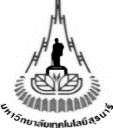 แบบเสนอแต่งตั้งคณะกรรมการพิจารณาโครงร่างวิทยานิพนธ์หลักสูตร					 สาขาวิชา						สำนักวิชาเทคโนโลยีสังคม1. ชื่อ-สกุล 		          					 รหัสประจำตัว				     2. หัวข้อวิทยานิพนธ์	ภาษาไทย : 												 	ภาษาอังกฤษ :  											3. อาจารย์ที่ปรึกษาวิทยานิพนธ์ หรือคณะกรรมการที่ปรึกษาวิทยานิพนธ์	ชื่ออาจารย์ที่ปรึกษาวิทยานิพนธ์									ชื่ออาจารย์ที่ปรึกษาวิทยานิพนธ์ร่วม (ถ้ามี)	1) 								2)								3)								4)						4. คณะกรรมการพิจารณาโครงร่างวิทยานิพนธ์ ประกอบด้วย				1)  						 ประธานกรรมการ (หัวหน้าสาขาหรือผู้ที่ได้รับมอบหมาย)	2) 						 กรรมการ 3) 						 กรรมการ 4) 						 กรรมการ5) 						 กรรมการ6) 						 กรรมการ7) 						 อาจารย์ที่ปรึกษาวิทยานิพนธ์8) 						 อาจารย์ที่ปรึกษาวิทยานิพนธ์ร่วม (ถ้ามี)9) 						 อาจารย์ที่ปรึกษาวิทยานิพนธ์ร่วม (ถ้ามี)10) 						 อาจารย์ที่ปรึกษาวิทยานิพนธ์ร่วม (ถ้ามี)11) 						 อาจารย์ที่ปรึกษาวิทยานิพนธ์ร่วม (ถ้ามี)5. กำหนดการพิจารณาโครงร่างวิทยานิพนธ์ ในวันที่					เวลา	   	น.	สถานที่												ที่  ศธ                                 วันที่			.เรียน	คณบดีสำนักวิชาเทคโนโลยีสังคม	สาขาวิชา				 สำนักวิชาเทคโนโลยีสังคม ขอเสนอแต่งตั้งคณะกรรมการพิจารณาโครงร่างวิทยานิพนธ์ของนักศึกษา		จึงเรียนมาเพื่อโปรดพิจารณา								(				)								หัวหน้าสาขาวิชา			ข้อบังคับมหาวิทยาลัยเทคโนโลยีสุรนารีว่าด้วยการศึกษาขั้นบัณฑิตศึกษา พ.ศ. 25501ความเห็นของคณบดีสำนักวิชาเทคโนโลยีสังคมมติคณะกรรมการประจำสำนักวิชา นำเสนอคณะกรรมการสำนักวิชาเทคโนโลยีสังคม  อื่นๆ 												ลงชื่อ						(รองศาสตราจารย์ ดร.วีรพงษ์  พลนิกรกิจ)  คณบดีสำนักวิชาเทคโนโลยีสังคมวันที่					ระดับปริญญาโทระดับปริญญาเอกข้อ 29 การขอความเห็นชอบโครงร่างวิทยานิพนธ์	29.3 คณะกรรมการพิจารณาโครงร่างวิทยานิพนธ์อาจใช้โครงสร้างและคุณสมบัติ เช่นเดียวกับคณะกรรมการสอบวิทยานิพนธ์ข้อ 29 การขอความเห็นชอบโครงร่างวิทยานิพนธ์	29.3 คณะกรรมการพิจารณาโครงร่างวิทยานิพนธ์อาจใช้โครงสร้างและคุณสมบัติ เช่นเดียวกับคณะกรรมการสอบวิทยานิพนธ์30.1	วิทยานิพนธ์ขั้นปริญญาโท30.1.1  การสอบวิทยานิพนธ์ให้ดำเนินการโดยคณะกรรมการ ซึ่งคณบดีเป็นผู้พิจารณาแต่งตั้งตามความเห็นชอบของคณะกรรมการประจำสำนักวิชา30.1.2 คณะกรรมการสอบวิทยานิพนธ์ประกอบด้วย หัวหน้าสาขาวิชาหรือผู้ที่หัวหน้าสาขาวิชามอบหมาย เป็นประธานกรรมการ อาจารย์ที่ปรึกษาวิทยานิพนธ์ และผู้ทรงคุณวุฒิอย่างน้อย 1 คนเป็นกรรมการ ผู้ทรงคุณวุฒิที่เป็นกรรมการสอบวิทยานิพนธ์ของนักศึกษาแบบ ก 1  ต้องเป็นบุคคลจากภายนอกมหาวิทยาลัย30.2	วิทยานิพนธ์ขั้นปริญญาเอก30.2.1 การสอบวิทยานิพนธ์ให้ดำเนินการโดยคณะกรรมการ  ซึ่งคณบดีเป็นผู้แต่งตั้งตามความเห็นชอบของคณะกรรมการประจำสำนักวิชา30.2.2 คณะกรรมการสอบวิทยานิพนธ์ประกอบด้วย หัวหน้าสาขาวิชาหรือผู้ที่หัวหน้าสาขาวิชามอบหมาย เป็นประธานกรรมการ อาจารย์ที่ปรึกษาวิทยานิพนธ์ และกรรมการจำนวนไม่น้อยกว่า 3 คน  แต่ไม่เกิน  5 คน ในจำนวนนี้ต้องเป็นผู้ทรงคุณวุฒิจากภายนอกมหาวิทยาลัยไม่น้อยกว่า 1 คน ซึ่งเลือกสรรโดยวิธีการที่มหาวิทยาลัยกำหนด30.1.3 กรรมการสอบวิทยานิพนธ์  ต้องมีคุณสมบัติตามข้อหนึ่ง             ข้อใดดังต่อไปนี้(1)  วุฒิปริญญาเอกหรือเทียบเท่าในสาขาวิชาของวิทยานิพนธ์หรือสาขาวิชาที่สัมพันธ์กัน(2)  วุฒิปริญญาโทหรือเทียบเท่าในสาขาวิชาของวิทยานิพนธ์ หรือสาขาวิชาที่สัมพันธ์กันดำรงตำแหน่งทางวิชาการไม่ต่ำกว่ารองศาสตราจารย์ และมีผลงานวิจัยอื่นนอกเหนือจากผลงานวิจัยที่เป็นส่วนหนึ่งของการศึกษาเพื่อรับปริญญา(3)  เป็นผู้ที่สภาวิชาการรับรองให้เป็นผู้เชี่ยวชาญในสาขาวิชาของวิทยานิพนธ์ในกรณีไม่สังกัดสถาบันอุดมศึกษา30.2.3 กรรมการสอบวิทยานิพนธ์ ต้องมีคุณสมบัติตามข้อหนึ่ง              ข้อใดดังต่อไปนี้(1)  วุฒิปริญญาเอกหรือเทียบเท่าในสาขาวิชาของวิทยานิพนธ์หรือสาขาวิชาที่สัมพันธ์กัน และมีผลงานวิจัยอื่นนอกเหนือจากผลงานวิจัยที่เป็นส่วนหนึ่งของการศึกษาเพื่อรับปริญญา(2)  วุฒิปริญญาโทหรือเทียบเท่าในสาขาวิชาของวิทยานิพนธ์ หรือสาขาวิชาที่สัมพันธ์กัน ดำรงตำแหน่งทางวิชาการไม่ต่ำกว่ารองศาสตราจารย์ และมีผลงานวิจัยอื่นนอกเหนือจากผลงานวิจัยที่เป็นส่วนหนึ่งของการศึกษาเพื่อรับปริญญา(3)  เป็นผู้ที่สภาวิชาการให้การรับรองเป็นผู้เชี่ยวชาญในสาขาวิชานั้น หรือสาขาวิชาที่สัมพันธ์กันมาอย่างน้อย 5 ปี ในกรณีที่ไม่สังกัดสถาบันอุดมศึกษา